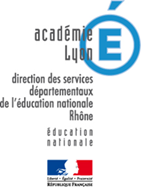 Validé par l’IEN									Signature Validé par l’IEN									Signature Validé par l’IEN									Signature Validé par l’IEN									SignatureValidé par l’IEN									SignatureIntitulé de l’actionAxe du projet d’école se référant à l’actionObjectifs de l’action se référant au projet d’écolePublic concerné (cycle pour les élèves ou niveaux pour les enseignants concernés)Descriptif succinct de l’actionIndicateurs retenus pour évaluer l’actionIntitulé de l’actionAxe du projet d’école se référant à l’actionObjectifs de l’action se référant au projet d’écolePublic concerné (cycle pour les élèves ou niveaux pour les enseignants concernés)Descriptif succinct de l’actionIndicateurs retenus pour évaluer l’actionIntitulé de l’actionAxe du projet d’école se référant à l’actionObjectifs de l’action se référant au projet d’écolePublic concerné (cycle pour les élèves ou niveaux pour les enseignants concernés)Descriptif succinct de l’actionIndicateurs retenus pour évaluer l’actionIntitulé de l’actionAxe du projet d’école se référant à l’actionObjectifs de l’action se référant au projet d’écolePublic concerné (cycle pour les élèves ou niveaux pour les enseignants concernés)Descriptif succinct de l’actionIndicateurs retenus pour évaluer l’actionAxes du parcours éducatif de santéIntitulé de l’actionPublic concerné (cycle pour les élèves ou niveaux pour les enseignants concernés)Descriptif succinct de l’actionIndicateurs retenus pour évaluer l’actionPrévenirEduquerProtéger